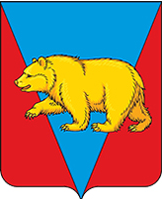 УСТЬЯНСКИЙ СЕЛЬСКИЙ СОВЕТ ДЕПУТАТОВАБАНСКОГО РАЙОНА КРАСНОЯРСКОГО КРАЯРЕШЕНИЕ15.07.2021                                    с. Устьянск                               № 10-9рО возложении полномочий Главы  Устьянского сельсовета 	В соответствии с Решением Устьянского сельского Совета депутатов от 15.07.2021 №    «О досрочном прекращении полномочий главы Устьянского сельсовета», руководствуясь п. 7 ст.36 Закона РФ от 06.10.2003 № 131-ФЗ «Об общих принципах организации местного самоуправления в Российской Федерации»,  пунктом 1 статьи 17  Устава Устьянского сельсовета  Абанского района Красноярского края Устьянский сельский Совет депутатов РЕШИЛ:Возложить с 16.07.2021 года до вступления в должность  вновь избранного Главы Устьянского сельсовета Абанского района Красноярского края, полномочия главы Устьянского сельсовета  на  специалиста I категории администрации Устьянского сельсовета  Коныгину  Елену  Васильевну.В связи с увеличением должностных обязанностей, выплачивать исполняющему обязанности главы Устьянского сельсовета ежемесячную премию за выполнение задания особой важности и сложности с 23.07.2021 г. в размере 33730,40 рублей.Настоящее Решение  вступает в силу со дня, следующего за днем его принятия, и подлежит  официальному опубликованию  в  газете «Ведомости органов местного самоуправления Устьянского сельсовета». Председатель Устьянского сельского                              	Совета депутатов                                                                         Н.В. ВойциховичГлава Устьянского сельсовета                                                      В.И. Пышкин